Experience Brazilian culture through samba music & danceSAMBA WORKSHOPThe Essence of Samba Workshop Series: Starts Jan.30th 2011Sunday Jan 30th, Feb.6th, Feb 13th  3pm-5pm 1 additional class per week required Mondays, Wednesdays or Saturdays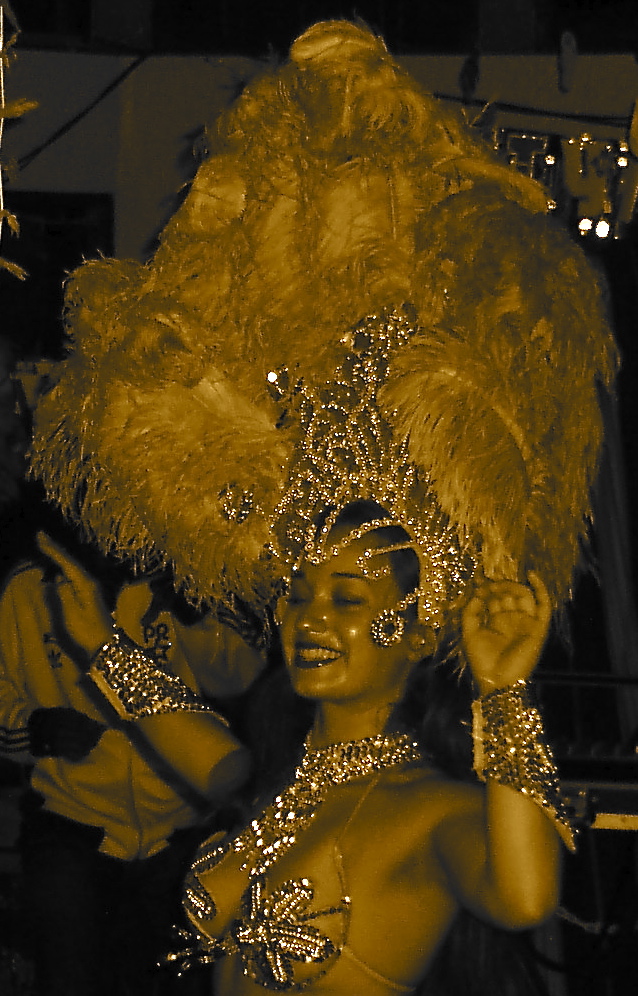 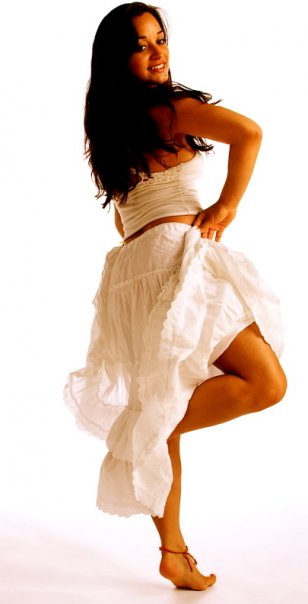 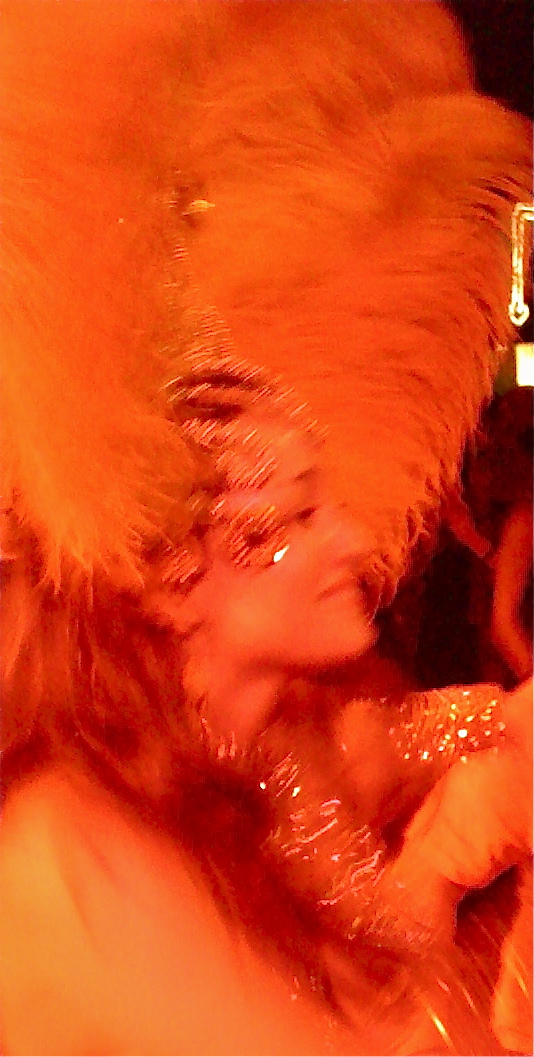 Samba Intensive Workshop Series 3 Sessions $110Or $45 per workshopIncludes: Samba Reggae, Samba de Roda, Samba no Pé & Afro-Brazilian Movement Technique Class with Gisella Ferreira & Music Workshop with Dana Maman Workshops designed to increase understanding of Samba Music and Dance, while increasing: mind, body & spirit consciousness & promoting healing & healthy living.WWW.GISELLASAMBISTA.COMLocation: Brasil Brasil Cultural Center For more info contact Gisella Ferreira at gisellasambista@gmail.com or (831) 229-4147